Name of Journal: World Journal of Clinical CasesManuscript NO: 89273Manuscript Type: CASE REPORTIntraoperative cardiogenic shock induced by refractory coronary artery spasm in a patient with myasthenia gravis: A case reportHsu CW et al. Refractory coronary artery spasmCheng-Wei Hsu, Chuen-Chau Chang, Chao-Shun LinCheng-Wei Hsu, Chuen-Chau Chang, Chao-Shun Lin, Department of Anesthesiology, Taipei Medical University Hospital, Taipei 110, TaiwanChao-Shun Lin, Department of Anesthesiology, School of Medicine, College of Medicine, Taipei Medical University, Taipei 110, TaiwanAuthor contributions: Hus CW and Chang CC interpreted the patient data and wrote the draft of the manuscript; Lin CS wrote the manuscript as the corresponding author; all authors read and approved the final manuscript.Corresponding author: Chao-Shun Lin, MD, PhD, Associate Professor, Department of Anesthesiology, Taipei Medical University Hospital, No. 252 WuXing Street, Taipei 110, Taiwan. lin.soon@gmail.comReceived: October 26, 2023Revised: November 24, 2023Accepted: December 7, 2023Published online: December 26, 2023AbstractBACKGROUNDCoronary artery spasm (CAS) is a rare but critical condition during surgery. Clinical manifestations can vary from only subtle electrocardiography change to sudden death. In this case report, we present the case of a patient with myasthenia gravis (MG) who developed refractory CAS-related cardiogenic shock during thymoma surgery.CASE SUMMARYA 61-year-old man had a history of cigarette smoking and coronary artery disease with a bare metal stent placed. Three months ago, he suffered from coronary spasms, with three vessels involved, after surgery for cervical spine injury. He started having progressive dysphagia 4 wk prior and was diagnosed with MG via serologic tests, and computed tomography declared a thymoma in the anterior mediastinum. After the symptoms of MG subsided, he was referred for thymectomy. The operation was uneventful until the closing of the sternal wound. Electrocardiography showed sudden onset ST elevation, followed by ventricular tachycardia and severe hypotension. Cardiopulmonary cerebral resuscitation was initiated immediately with electrical defibrillation, extracorporeal membrane oxygenation was performed due to refractory cardiogenic shock, and the patient was transferred to an angiography room. Angiography showed diffuse CAS with three vessels involved. Intracoronary isosorbide dinitrate and adenosine were administered, and then the patient was transferred to the intensive care unit.CONCLUSIONOur case highlights the importance of being prepared for clinical situations such as the one described here and suggests the necessity of developing an appropriate anesthesia plan that includes proactive analgesia and preemptive coronary vasodilators.Key Words: Coronary spasm; Myasthenia gravis; Thymectomy; Shock; Case report©The Author(s) 2023. Published by Baishideng Publishing Group Inc. All rights reserved.Citation: Hsu CW, Chang CC, Lin CS. Intraoperative cardiogenic shock induced by refractory coronary artery spasm in a patient with myasthenia gravis: A case report. World J Clin Cases 2023; 11(36): 8589-8594 URL: https://www.wjgnet.com/2307-8960/full/v11/i36/8589.htm DOI: https://dx.doi.org/10.12998/wjcc.v11.i36.8589Core Tip: In previous literature reviews, it has been noted that a correlation exists between myasthenia gravis (MG) and cardiac complications, such as coronary artery spasm (CAS), which frequently manifests as chest pain in affected patients. Nevertheless, when MG coincides with thymoma, surgical intervention is often necessary. The diagnosis of CAS while the patient is under general anesthesia poses a considerable challenge. Our case report aims to underscore scenarios of this nature and suggests an optimal anesthesia strategy in such cases.INTRODUCTIONCoronary artery spasm (CAS) was recently recognized as a cause of myocardial infarction with nonobstructive coronary arteries[1]. The transient cessation of the coronary blood supply causes clinical manifestations that mimic ischemic heart disease. Perioperative CAS can be challenging for anesthesiologists, especially when patients are sedated or under general anesthesia. We present a case of myasthenia gravis (MG) that developed coronary spasm-related cardiogenic shock during thymoma surgery.CASE PRESENTATIONChief complaintsA 61-year-old man was diagnosed with MG and thymoma. He was scheduled for median sternotomy to undergo resection of the thymoma.History of present illnessThe patient started having progressive dysphagia 4 wk prior, and the associated symptoms included diplopia, ptosis, general weakness, and easy choking. He denied chest pain, bloody sputum, and fever. Serologic tests were positive for antibodies against the acetylcholine receptor (serum level: 88.3 nmol/L). Computed tomography revealed a 5.4 cm enhanced lobular mass in the anterior mediastinum, which was declared to be a thymoma. He was diagnosed with MG, and intravenous immunoglobulin was administered at a dose of 600 mg/kg once-daily for 5 consecutive days. The symptoms of MG subsided after 20 d, and he was referred for surgical intervention. Preoperative echocardiography revealed preserved systolic function and normal wall motion without major valvular dysfunction. Thus, a medium sternotomy for anterior mediastinum tumor resection was arranged.In the operating theater, general anesthesia was induced with lidocaine 60 mg, thiamylal sodium 300 mg, fentanyl 50 μg, and rocuronium 40 mg. A 37-Fr double lumen endotracheal tube was intubated, and then an arterial line and a central venous catheter were placed smoothly. The operation was uneventful until the closing of the sternal wound. Electrocardiography showed sudden onset ST elevation, followed by ventricular tachycardia and severe hypotension. Cardiopulmonary cerebral resuscitation was initiated immediately with electrical defibrillation (200 J), and the surgeon started to perform direct cardiac massage. However, ventricular tachycardia/fibrillation and hypotension persisted. Extracorporeal membrane oxygenation (ECMO) was performed 40 min after the initiation of cardiopulmonary cerebral resuscitation.History of past illnessThe patient had a history of cigarette smoking and coronary artery disease with a bare metal stent placed 11 years prior. In January 2021, he suffered from a cervical spine injury with disc fracture at C5–6 and central cord syndrome from a traffic accident. He underwent cervical discectomy and interbody fusion with a cervical cage. After transfer to the intensive care unit, chest pain was mentioned. Then, sudden onset bradycardia following ventricular tachycardia and cardiac arrest occurred. Coronary angiography showed spasms in three vessels without obvious atherosclerotic lesions. He was transferred to a normal ward 10 d later and then discharged after rehabilitation was completed.Personal and family historyThe patient denied any family history of MG.Physical examinationAfter ECMO insertion, the patient’s arterial blood pressure was approximately 90/50 mmHg. The heart rate was around 70 beats per minute and respiratory rate was set at 12 breaths per minute. Capnography showed a low end tidal CO2 level (under 20 mmHg).Laboratory examinationsArterial blood gas data showed acidosis (PH = 7.304) with elevated PaCO2 (70.4 mmHg) and HCO3- (35.3 mEq/L). Serum lactate level also increased (8.5 mmol/L). Serum creatine kinase (CK) and CK muscle and brain isoenzyme levels were in normal range but troponin-T level was elevated (0.039 ng/mL).Imaging examinationsElectrocardiography indicated a return to sinus rhythm with ST elevation within 10 min. Subsequent transesophageal echocardiography exhibited global hypokinesia. Further assessment through angiography unveiled diffuse CAS with three vessels involved (Figure 1).FINAL DIAGNOSISCardiogenic shock due to diffuse CAS with three vessels involved.TREATMENTA total of 1600 mg intracoronary isosorbide dinitrate and 360 mg adenosine were administered. After transient relief, refractory spasm was noted at the right coronary artery Figure 2); thus, a bare metal stent was placed (Figure 3). An intra-arterial balloon pump was placed due to poor contraction of the left ventricle, and then the patient was transferred to the intensive care unit.OUTCOME AND FOLLOW-UPThe patient regained consciousness on the following day. A week later, echocardiography revealed improved left ventricular systolic function; thus, the intra-arterial balloon pump and ECMO were removed. He was then transferred to a ward for a rehabilitation program and discharged. However, he had pneumonia and progressed into sepsis 5 mo later and expired due to multiorgan failure.DISCUSSIONCAS is a rare condition, and its diverse manifestations can sometimes be critical, especially perioperatively. Some risk factors for CAS have been identified, such as age, sex, smoking, and physical and mental stress, and the usage of sympathomimetic and parasympathomimetic agents can be precipitating factors. The pathophysiology of CAS can be multifactorial, including endothelial dysfunction, autonomic nervous system disorder, and oxidative stress. One study reviewed 115 cases with perioperative CAS, and most cases of CAS occurred during abdominal or thoracic surgery. The authors considered inadequate depth of general anesthesia, use of vasopressors, and vagus nerve stimulation as possible contributing factors. Most patients had normal preoperative electrocardiograms. However, almost every patient (97%) presented ST segment changes when CAS occurred, and approximately 20% were associated with ventricular fibrillation or cardiac arrest[2].MG is an autoimmune neuromuscular disease, and antibodies to acetylcholine receptors at neuromuscular junctions cause muscle weakness. Usually, antibodies bind only to the skeletal system. However, in patients with MG combined with thymoma, specific striational antibodies bind to heart muscle, which may be related to the myocarditis and myositis that occur in MG patients[3]. Several case reports have presented the occurrence of CAS in patients with MG after cholinesterase inhibitor or intravenous immunoglobulin treatment[4]. Acetylcholine, as a parasympathetic neurotransmitter of the endothelium, is usually related to coronary dilation; however, it can induce vasospasm through vascular smooth muscle constriction when the endothelium is damaged[5,6]. While the precise mechanism is not fully understood, MG and its treatments can influence myocardial and coronary function through different pathways, causing patients to be at risk of cardiovascular events.To the best of our knowledge, this is the first reported case of intraoperative coronary spasm in a patient with MG who underwent thymectomy. Our case had several risk factors for CAS, including cigarette smoking and atherosclerotic coronary artery disease. He also suffered from coronary spasm after traumatic cervical spine injury. He was diagnosed with MG and administered anticholinergic and intravenous immunoglobulin treatments. Thus, we cannot simply attribute the cause to a single factor. In our case, high-quality cardiopulmonary cerebral resuscitation and successful ECMO cannulation were crucial, and the patient recovered without complications. A previous study announced that prophylactic coronary vasodilators may bring benefits that reduce the risk of CAS[7]. To avoid noxious stimuli, an adequate anesthesia depth is necessary. The epidural catheter technique is widely used in thymectomy as an effective analgesia method. However, it can also induce coronary spasm, so the risks and benefits need to be determined[2,8]. We suggest that sugammadex should be used for the reversal of neuromuscular function if postoperative extubation is indicated. In summary, the potential risk of cardiovascular events should be taken into consideration for patients with MG undergoing surgery.CONCLUSIONIn past literature reviews, an association between MG and CAS has been reported. Patients with these conditions often present with chest pain. However, when MG is combined with thymoma, surgical intervention is frequently required. Diagnosing CAS under general anesthesia can be very challenging. Our case report presented a particularly devastating CAS that necessitated the use of ECMO and an intra-aortic balloon pump. We identified severe heart failure using transesophageal echocardiography and promptly closed the surgical incision to transfer the patient to the catheterization room for further treatment. Reflecting on this case, we propose an appropriate anesthesia plan, including proactive pain management, prophylactic coronary vasodilators, and always keeping the possibility of such complications as a differential diagnosis. Further research is needed to explore this complex relationship in the future.REFERENCES1 Pasupathy S, Tavella R, Beltrame JF. Myocardial Infarction With Nonobstructive Coronary Arteries (MINOCA): The Past, Present, and Future Management. Circulation 2017; 135: 1490-1493 [PMID: 28416521 DOI: 10.1161/CIRCULATIONAHA.117.027666]2 Koshiba K, Hoka S. Clinical characteristics of perioperative coronary spasm: reviews of 115 case reports in Japan. J Anesth 2001; 15: 93-99 [PMID: 14566530 DOI: 10.1007/s005400170034]3 Suzuki S, Utsugisawa K, Yoshikawa H, Motomura M, Matsubara S, Yokoyama K, Nagane Y, Maruta T, Satoh T, Sato H, Kuwana M, Suzuki N. Autoimmune targets of heart and skeletal muscles in myasthenia gravis. Arch Neurol 2009; 66: 1334-1338 [PMID: 19752287 DOI: 10.1001/archneurol.2009.229]4 Yanagihashi M, Okamoto R, Morioka H, Sawada M, Matsumoto S, Ikeda T, Kano O. Coronary spastic angina after the administration of intravenous immunoglobulin in myasthenia gravis: a case report. BMC Neurol 2020; 20: 319 [PMID: 32859168 DOI: 10.1186/s12883-020-01901-2]5 Sato K, Kaikita K, Nakayama N, Horio E, Yoshimura H, Ono T, Ohba K, Tsujita K, Kojima S, Tayama S, Hokimoto S, Matsui K, Sugiyama S, Yamabe H, Ogawa H. Coronary vasomotor response to intracoronary acetylcholine injection, clinical features, and long-term prognosis in 873 consecutive patients with coronary spasm: analysis of a single-center study over 20 years. J Am Heart Assoc 2013; 2: e000227 [PMID: 23858100 DOI: 10.1161/JAHA.113.000227]6 Ishii M, Kaikita K, Sato K, Tanaka T, Sugamura K, Sakamoto K, Izumiya Y, Yamamoto E, Tsujita K, Yamamuro M, Kojima S, Soejima H, Hokimoto S, Matsui K, Ogawa H. Acetylcholine-Provoked Coronary Spasm at Site of Significant Organic Stenosis Predicts Poor Prognosis in Patients With Coronary Vasospastic Angina. J Am Coll Cardiol 2015; 66: 1105-1115 [PMID: 26337988 DOI: 10.1016/j.jacc.2015.06.1324]7 Kurabayashi M, Okishige K, Asano M, Suzuki H, Shimura T, Iwai S, Kato N, Ihara K, Aoyagi H, Isobe M. Cardiopulmonary arrest caused by coronary spasm after coronary vasodilator withdrawal during the peri-operative period of gastrectomy. Intern Med 2013; 52: 81-84 [PMID: 23291678 DOI: 10.2169/internalmedicine.52.8918]8 Easley RB, Rosen RE, Lindeman KS. Coronary artery spasm during initiation of epidural anesthesia. Anesthesiology 2003; 99: 1015-1017 [PMID: 14508337 DOI: 10.1097/00000542-200310000-00037]FootnotesInformed consent statement: Written informed consent for publication of the clinical details and images was obtained from the relative of the patient.Conflict-of-interest statement: The authors declare that they have no conflict of interest to disclose.CARE Checklist (2016) statement: The authors have read the CARE Checklist (2016) and the manuscript was prepared and revised according to the CARE Checklist (2016).Open-Access: This article is an open-access article that was selected by an in-house editor and fully peer-reviewed by external reviewers. It is distributed in accordance with the Creative Commons Attribution NonCommercial (CC BY-NC 4.0) license, which permits others to distribute, remix, adapt, build upon this work non-commercially, and license their derivative works on different terms, provided the original work is properly cited and the use is non-commercial. See: https://creativecommons.org/Licenses/by-nc/4.0/Provenance and peer review: Unsolicited article; Externally peer reviewed.Peer-review model: Single blindCorresponding Author's Membership in Professional Societies: Taiwan Society of Cardiothoracic and Vascular Anesthesia, 0022.Peer-review started: October 26, 2023First decision: November 22, 2023Article in press: December 7, 2023Specialty type: Medicine, research and experimentalCountry/Territory of origin: TaiwanPeer-review report’s scientific quality classificationGrade A (Excellent): 0Grade B (Very good): BGrade C (Good): 0Grade D (Fair): 0Grade E (Poor): 0P-Reviewer: Liu YC, China S-Editor: Lin C L-Editor: Wang TQ P-Editor: Lin CFigure Legends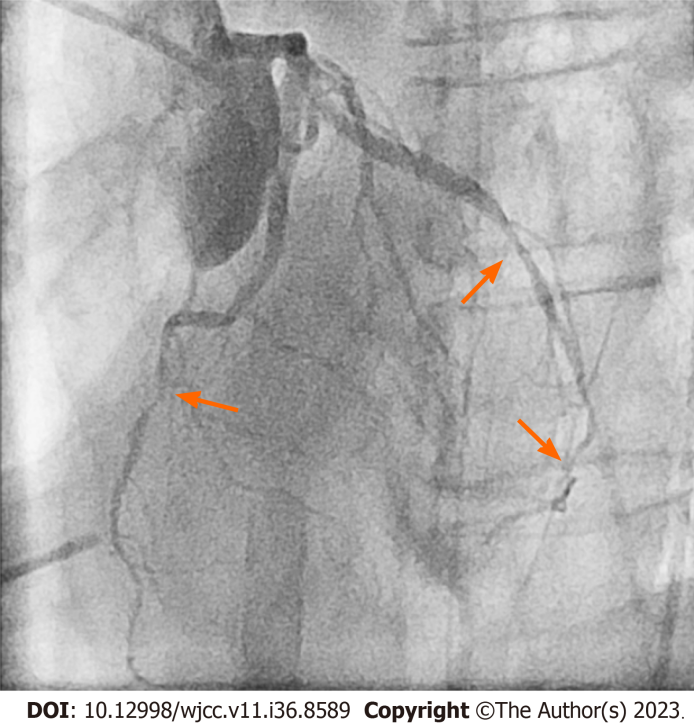 Figure 1 Diffuse spasm involving the left anterior descending artery and left circumflex artery (arrows).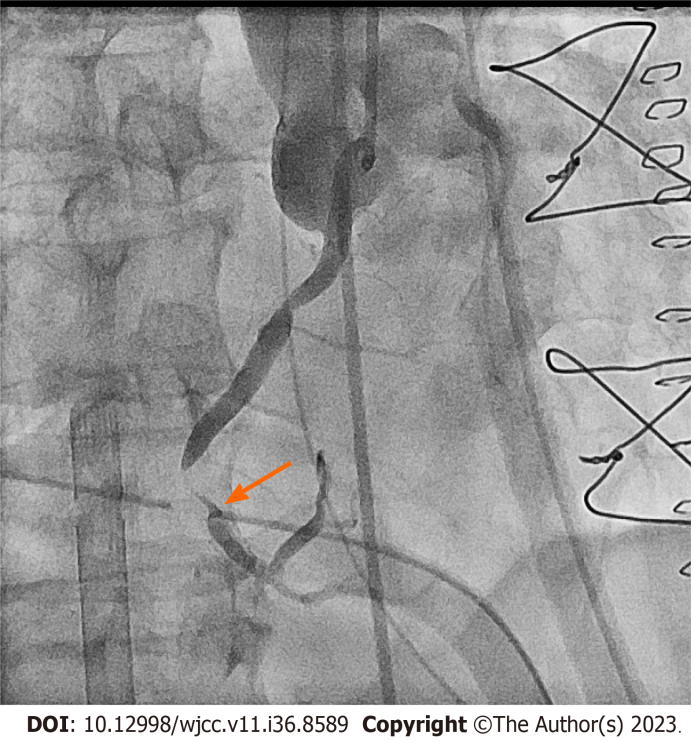 Figure 2 Refractory spasm of the right coronary artery after intracoronary isosorbide dinitrate and adenosine administration (arrow).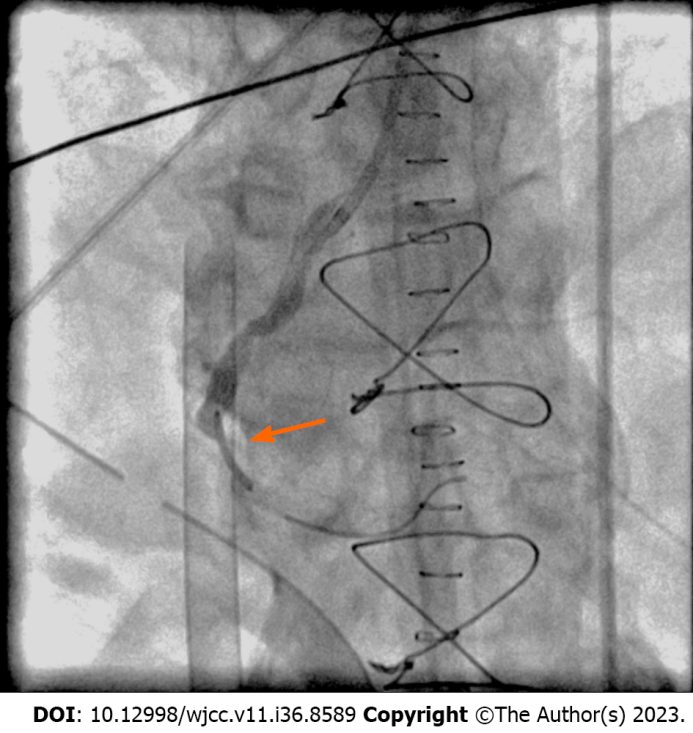 Figure 3 A bare metal stent was placed at the right coronary artery (arrow).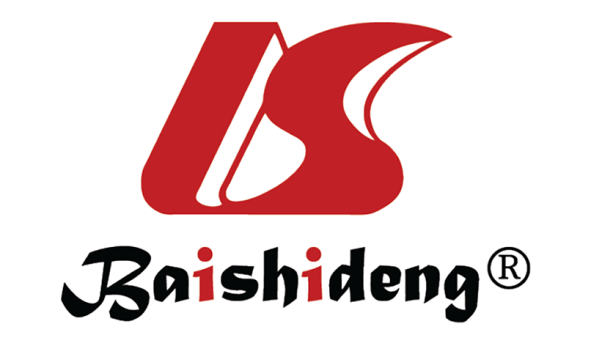 Published by Baishideng Publishing Group Inc7041 Koll Center Parkway, Suite 160, Pleasanton, CA 94566, USATelephone: +1-925-3991568E-mail: bpgoffice@wjgnet.comHelp Desk: https://www.f6publishing.com/helpdeskhttps://www.wjgnet.com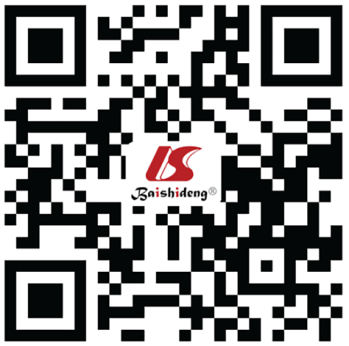 © 2023 Baishideng Publishing Group Inc. All rights reserved.